Konference Restaurování a ochrana uměleckých děl 2024
 NOVÉ MATERIÁLY A PŘÍSTUPY V RESTAUROVÁNÍKnihovna, Na Náměti 416, 284 01 Kutná Hora, 22. 2. 2024PŘIHLÁŠKATitul, jméno, příjmení:  Instituce:  e-mail: telefon: Účast na společenském večeru 21. 2. 2024: Ano / Ne Konferenční poplatek:Platba je možná předem na účet i na místě v hotovosti. Přednášející jsou od poplatku osvobozeni. 	Běžný účastník při platbě na místě............…………………………………………………750,- Kč	Registrace a platba předem na účet: 2407297001/5500……………………………600,- KČ		(v ceně je 1× výtisk sborníku rozšířených abstraktů)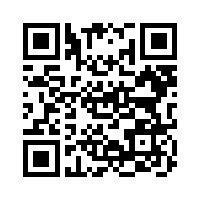 	Studenti.…………………………………….……....................................................……..250,- Kč	(snížené vstupné pro studenty nezahrnuje sborník, který lze dokoupit na místě za 250 Kč) Základní informace o akci: Společenský večer:		středa 21. února 2024 v předvečer konference 				místo i čas budou upřesněny podle počtu zájemců Jednací jazyk: 			čeština, slovenština, angličtina		                                                                                 Místo konání:		             Knihovna Kutná Hora, Na Náměti 416, 284 01 Kutná Hora                           Datum a čas konference:	čtvrtek 22. února 2024, 9:30 – 17:30 hod. Vyplněnou přihlášku zašlete prosím na e-mail: zuzana.auska@gmail.comTěšíme se na setkání!